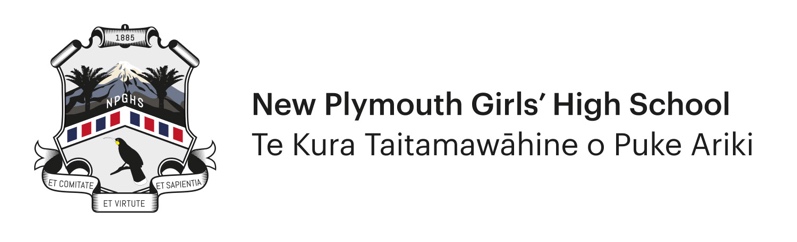 SERVICE TO SCHOOL AWARD APPLICATION FORMBADGE Leadership/Organisation OR CERTIFICATE Participation –circle oneName: ____________________________ Kāwai Huia: _____________ Date: ___________Applications due to Student Services by 8.40am Friday 20 September 2024Category of Service - 1: (state type of service)Category of Service - 1: (state type of service)Service Details: Leadership/Organisation  OR  Participation –circle oneService type:School related:Own time:Total hours:Date of Service:Service Details: Leadership/Organisation  OR  Participation –circle oneService type:School related:Own time:Total hours:Verification of Service: (by teacher in charge)Describe service: __________________________________________________________________________________Was service leadership / organisation OR participation only?                                     L/O or P            Hours involved?                                          _______Service completed in student’s own time?       Y / NApplicant’s Signature:Teacher in Charge Code & Signature:Category of Service - 2: (state type of service)Category of Service - 2: (state type of service)Service Details: Leadership/Organisation  OR  Participation –circle oneService type:School related:Own time:Total hours:Date of Service:Service Details: Leadership/Organisation  OR  Participation –circle oneService type:School related:Own time:Total hours:Verification of Service: (by teacher in charge)Describe service: __________________________________________________________________________________Was service leadership / organisation OR participation only?                                     L/O or P            Hours involved?                                          _______Service completed in student’s own time?       Y / NApplicant’s Signature:Teacher in Charge Code & Signature:Category of Service - 3: (state type of service)Category of Service - 3: (state type of service)Service Details: Leadership/Organisation  OR  Participation –circle oneService type:School related:Own time:Total hours:Date of Service:Service Details: Leadership/Organisation  OR  Participation –circle oneService type:School related:Own time:Total hours:Verification of Service: (by teacher in charge)Describe service: __________________________________________________________________________________Was service leadership / organisation OR participation only?                                     L/O or P            Hours involved?                                          _______Service completed in student’s own time?       Y / NApplicant’s Signature:Teacher in Charge Code & Signature: